АДМИНИСТРАТИВНАЯ ПРОЦЕДУРА № 5.13.Выдача справок о рождении, о смерти(осуществляется в соответствии с постановлением Совета Министров Республики Беларусь от 14 декабря 2005 г.           № 1454 «О порядке организации работы с гражданами в органах, регистрирующих акты гражданского состояния, по выдаче справок либо иных документов, содержащих подтверждение фактов, имеющих юридическое значение») Документы и (или) сведения, представляемые гражданином для осуществления административной процедуры• паспорт или иной документ, удостоверяющий личностьРазмер платы, взимаемой при осуществлении административной процедурыбесплатноМаксимальный срок осуществления административной процедурыв день обращения, но не ранее дня регистрации рождения, смертиСрок действия справки, другого документа (решения), выдаваемых (принимаемого) при осуществлении административной процедуры 	бессрочноК сведению граждан!С вопросами по осуществлению данной административной процедурыВы можете обратиться:•  в отдел ЗАГС райисполкома к Хохол Наталье Анатольевне, начальнику  отдела, г.Кировск, ул.Орловского, д.40, тел. (802237) 24350.Прием граждан: вторник-пятница с 8.00 до 13.00 и с 14.00 до 17.00, суббота – с 8.00 до 11.00.ВЫШЕСТОЯЩИЙ ГОСУДАРСТВЕННЫЙ ОРГАН:Кировский районный исполнительный комитет213931, Могилевская область, г.Кировск, ул.Кирова, д.80, тел.(802237) 24141Режим работы: с 8.00 до 13.00, с 14.00 до 17.00, кроме выходных и праздничных днейГлавное управление юстиции Могилевского областного исполнительного комитета,212030, г. Могилев, ул. ул. Первомайская, 71, тел. (80222) 326943.Режим работы: с 8.00 до 13.00, с 14.00 до 17.00, кроме выходных и праздничных днейК сведению граждан!С вопросами по осуществлению данной административной процедурыВы можете обратиться:•  в отдел ЗАГС райисполкома к Хохол Наталье Анатольевне, начальнику  отдела, г.Кировск, ул.Орловского, д.40, тел. (802237) 24350.Прием граждан: вторник-пятница с 8.00 до 13.00 и с 14.00 до 17.00, суббота – с 8.00 до 11.00.ВЫШЕСТОЯЩИЙ ГОСУДАРСТВЕННЫЙ ОРГАН:Кировский районный исполнительный комитет213931, Могилевская область, г.Кировск, ул.Кирова, д.80, тел.(802237) 24141Режим работы: с 8.00 до 13.00, с 14.00 до 17.00, кроме выходных и праздничных днейГлавное управление юстиции Могилевского областного исполнительного комитета,212030, г. Могилев, ул. ул. Первомайская, 71, тел. (80222) 326943.Режим работы: с 8.00 до 13.00, с 14.00 до 17.00, кроме выходных и праздничных дней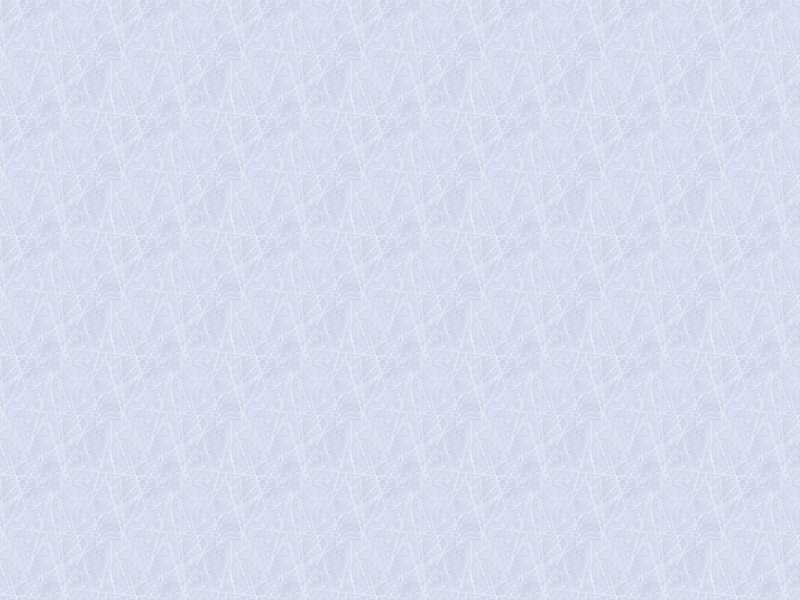 